Flüchtlingskoordinierung	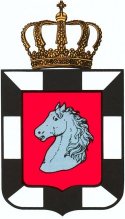 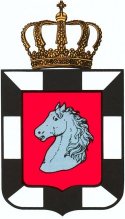 des KreisesHerzogtum LauenburgVerbindliche Anmeldung bis 01. November 2016zur öffentlichen Regionalkonferenz„Stark vor Ort! Integration durch Sprache und Arbeit – Wie schaffen wir das?“bitte Datei speichern u. per E-Mail an: roepcke@kreis-rz.de oder bockholt@kreis-rz.de am:	05. November 2016	oder	12. November 2016Ort:	Gelehrtenschule		Gymnasium Schwarzenbek Ratzeburg		EuropaschuleIch melde mich zur Regionalkonferenz am 05. November an.		Ich melde mich zur Regionalkonferenz am 12. November an.			Frau		Herr	Name:			Vorname:		Straße:				PLZ/Ort:		Institution:		Funktion:		E-Mail:				Tel.:						